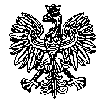 KOMENDA WOJEWÓDZKA POLICJIz siedzibą w RadomiuSekcja Zamówień Publicznych	ul. 11 Listopada 37/59,   26-600 Radomtel. 47 701 31 03		tel. 47 701 20 07 Radom, dnia 26.08.2022 r.ZP – 1887/22						Egz. poj.WYKONAWCYInformacja o wyborze najkorzystniejszej ofertyna zadanie nr 1, 2, 3, 4, 5 i 8dotyczy postępowania o udzielenie zamówienia publicznego ogłoszonego na dostawy
 w trybie podstawowym bez możliwości prowadzenia negocjacji, na podstawie art. 275 pkt. 1 ustawy Prawo zamówień publicznych w przedmiocie zamówienia:„Zakup i dostawa sprzętu kwaterunkowego dla jednostek garnizonu mazowieckiego – część 2” Nr sprawy 38/22Zamawiający – Komenda Wojewódzka Policji z siedzibą w Radomiu, działając na podstawie art. 253 ust. 2 ustawy z dnia 11 września 2019 r. Prawo zamówień publicznych (Dz. U. z 2021 r., poz. 1129 z późn. zm.) informuje, o dokonaniu wyboru najkorzystniejszej oferty w przedmiotowym postępowaniu dla: Zadania nr 1 oferta nr 4 Wykonawcy: JARD  Spółka z o. o. ul. Al. Na Skarpie, Nr 21, Lok. 11, 00-488 Warszawa I kryterium – cena – 60,00 pkt – 73 150,00 zł II kryterium – okres udzielonej gwarancji – 40,00 pkt - 48 miesięcyz punktacją łączną wynoszącą: 100,00 pkt. w tym: kryterium cena: 60,00 pkt., kryterium okres udzielonej gwarancji – 40,00 pkt. UZASADNIENIE WYBORU OFERTY:W postępowaniu złożono 13 ważnych ofert. Oferta nr 4 złożona przez wykonawcę JARD  Spółka z o. o. ul. Al. Na Skarpie, Nr 21, Lok. 11, 00-488 Warszawa to najkorzystniejsza oferta, która przedstawia najkorzystniejszy stosunek jakości tj. okresu udzielonej gwarancji do ceny.Oferta otrzymała łącznie 100,00 pkt. Cena najkorzystniejszej oferty mieści się w kwocie, którą zamawiający zamierza przeznaczyć na sfinansowanie zamówienia, Zamawiający dokonuje wyboru jako najkorzystniejszą na Zadanie nr 1 ofertę oznaczoną nr 4. Zadania nr 2 oferta nr 6 Wykonawcy: KARIAN Sp. J. Jan, Bożena, Andrzej Karwan ul. Warszawska, Nr 48, Chojęcin Szum, 63-640 Bralin I kryterium – cena – 60,00 pkt – 77 945,10 zł II kryterium – okres udzielonej gwarancji – 40,00 pkt - 48 miesięcyz punktacją łączną wynoszącą: 100,00 pkt. w tym: kryterium cena: 60,00 pkt., kryterium okres udzielonej gwarancji – 40,00 pkt. UZASADNIENIE WYBORU OFERTY:W postępowaniu złożono 13 ważnych ofert. Oferta nr 6 złożona przez wykonawcę KARIAN Sp. J. Jan, Bożena, Andrzej Karwan ul. Warszawska, Nr 48, Chojęcin Szum, 63-640 Bralin to najkorzystniejsza oferta, która przedstawia najkorzystniejszy stosunek jakości tj. okresu udzielonej gwarancji do ceny.Oferta otrzymała łącznie 100,00 pkt. Cena najkorzystniejszej oferty mieści się w kwocie, którą zamawiający zamierza przeznaczyć na sfinansowanie zamówienia, Zamawiający dokonuje wyboru jako najkorzystniejszą na Zadanie nr 2 ofertę oznaczoną nr 6. Zadania nr 3 oferta nr 11 Wykonawcy: EMI PLUS" Spółka Jawna, Maciej Dobrowolski i Mirosław Topolski ul. Mariana Smoluchowskiego, Nr 2, 20-¬474 Lublin I kryterium – cena – 60,00 pkt – 79 619,14 zł II kryterium – okres udzielonej gwarancji – 40,00 pkt - 48 miesięcyz punktacją łączną wynoszącą: 100,00 pkt. w tym: kryterium cena: 60,00 pkt., kryterium okres udzielonej gwarancji – 40,00 pkt. UZASADNIENIE WYBORU OFERTY:W postępowaniu złożono 8 ważnych ofert. Oferta nr 11 złożona przez wykonawcę EMI PLUS" Spółka Jawna, Maciej Dobrowolski i Mirosław Topolski ul. Mariana Smoluchowskiego, Nr 2, 
20-474 Lublin to najkorzystniejsza oferta, która przedstawia najkorzystniejszy stosunek jakości tj. okresu udzielonej gwarancji do ceny.Oferta otrzymała łącznie 100,00 pkt. Cena najkorzystniejszej oferty mieści się w kwocie, którą zamawiający zamierza przeznaczyć na sfinansowanie zamówienia, Zamawiający dokonuje wyboru jako najkorzystniejszą na Zadanie nr 3 ofertę oznaczoną nr 11. Zadania nr 4 oferta nr 17 Wykonawcy: Przedsiębiorstwo Zaopatrzenia Szkół "CEZAS" Spółka z Ograniczoną Odpowiedzialnością ul. Aleja Solidarności, nr 15, 15-751 Białystok I kryterium – cena – 60,00 pkt – 115 040,67 zł II kryterium – okres udzielonej gwarancji – 40,00 pkt - 48 miesięcyz punktacją łączną wynoszącą: 100,00 pkt. w tym: kryterium cena: 60,00 pkt., kryterium okres udzielonej gwarancji – 40,00 pkt. UZASADNIENIE WYBORU OFERTY:W postępowaniu złożono 2 ważne oferty. Oferta nr 17 złożona przez wykonawcę Przedsiębiorstwo Zaopatrzenia Szkół "CEZAS" Spółka z Ograniczoną Odpowiedzialnością ul. Aleja Solidarności, nr 15, 15-751 Białystok to najkorzystniejsza oferta, która przedstawia najkorzystniejszy stosunek jakości tj. okresu udzielonej gwarancji do ceny.Oferta otrzymała łącznie 100,00 pkt. Cena najkorzystniejszej oferty mieści się w kwocie, którą zamawiający zamierza przeznaczyć na sfinansowanie zamówienia, Zamawiający dokonuje wyboru jako najkorzystniejszą na Zadanie nr 4 ofertę oznaczoną nr 17. Zadania nr 5 oferta nr 3 Wykonawcy: DOMI STYL Maciej Banaszek gm. Mełgiew, miejsc. Minkowice, nr 206, 21-007 Lublin I kryterium – cena – 60,00 pkt – 85 608,00 zł II kryterium – okres udzielonej gwarancji – 40,00 pkt - 48 miesięcyz punktacją łączną wynoszącą: 100,00 pkt. w tym: kryterium cena: 60,00 pkt., kryterium okres udzielonej gwarancji – 40,00 pkt. UZASADNIENIE WYBORU OFERTY:W postępowaniu złożono 6 ważnych ofert. Oferta nr 3 złożona przez wykonawcę DOMI STYL Maciej Banaszek gm. Mełgiew, miejsc. Minkowice, nr 206, 21-007 Lublin to najkorzystniejsza oferta, która przedstawia najkorzystniejszy stosunek jakości tj. okresu udzielonej gwarancji do ceny.Oferta otrzymała łącznie 100,00 pkt. Cena najkorzystniejszej oferty mieści się w kwocie, którą zamawiający zamierza przeznaczyć na sfinansowanie zamówienia, Zamawiający dokonuje wyboru jako najkorzystniejszą na Zadanie nr 5 ofertę oznaczoną nr 3. Zadania nr 8 oferta nr 13 Wykonawcy: MEGA SYSTEM Zbigniew Dębski ul. 10 LUTEGO, nr 15, 08-110 Siedlce I kryterium – cena – 60,00 pkt – 15 252,00 zł II kryterium – okres udzielonej gwarancji – 40,00 pkt - 48 miesięcyz punktacją łączną wynoszącą: 100,00 pkt. w tym: kryterium cena: 60,00 pkt., kryterium okres udzielonej gwarancji – 40,00 pkt. UZASADNIENIE WYBORU OFERTY:W postępowaniu złożono 6 ważnych ofert. Oferta nr 13 złożona przez wykonawcę MEGA SYSTEM Zbigniew Dębski ul. 10 LUTEGO, nr 15, 08-110 Siedlce to najkorzystniejsza oferta, która przedstawia najkorzystniejszy stosunek jakości tj. okresu udzielonej gwarancji do ceny.Oferta otrzymała łącznie 100,00 pkt. Cena najkorzystniejszej oferty przewyższa kwotę, którą Zamawiający przeznaczył na sfinansowanie zamówienia o 68,50 zł, jednak Zamawiający zwiększył środki do wysokości z oferty, Zamawiający dokonuje wyboru jako najkorzystniejszą na Zadanie nr 8 ofertę oznaczoną nr 13. WYKAZ  ZŁOŻONYCH  I  OTWARTYCH  OFERTZamawiający przed otwarciem ofert udostępnił na stronie internetowej prowadzonego postępowania: https://platformazakupowa.pl/pn/kwp_radom informację o kwocie, jaką zamierza przeznaczyć na sfinansowanie zamówienia.Zamawiający na realizację przedmiotu zamówienia przeznaczył kwotę  brutto 713 090,09 zł. w podziale na poszczególne zadania :Zadanie nr 1 –104 738,82 zł bruttoZadanie nr 2 – 114 130,74 zł bruttoZadanie nr 3 - 84 021,17 zł bruttoZadanie nr 4 –160 480,59 zł bruttoZadanie nr 5 –97 240,00 zł bruttoZadanie nr 6 –66 388,27 zł bruttoZadanie nr 7 –70 907,00 zł bruttoZadanie nr 8 –15 183,50 zł bruttoW terminie wyznaczonym przez zamawiającego na składanie ofert tj. do dnia 08.08.2022r. do godziny 12:00 – w przedmiotowym postępowaniu złożone zostały za pośrednictwem platformy zakupowej dostępnej pod adresem https://platformazakupowa.pl/pn/kwp_radom 20 (dwadzieścia) ofert od niżej wymienionych wykonawców:WYLICZENIE I PRZYZNANIE OFERTOM PUNKTACJIOcena ofert została dokonana na podstawie kryteriów oceny ofert zawartych w Formularzu ofertowym.Ocena ofert została dokonana na podstawie kryteriów oceny ofert zawartych w Formularzu ofertowym.cena 60%, okres udzielonej gwarancji 40% I. cena – waga 60%C=(CN:COB) x  60pkt.gdzie: C-przyznane punkty w kryterium „cena”, CN – najniższa zaoferowana cena ofertowa (brutto) spośród wszystkich ofert podlegających ocenie, COB – cena oferty badanej (brutto)II. okres udzielonej gwarancji G (wyrażony w pełnych miesiącach – liczbie całkowitej), powyżej minimalnych warunków (wymagane minimum 24 miesiące)G- waga 40% (maksymalnie Wykonawca może otrzymać 40 punktów)24-35 miesięcy  -  0 pkt.36-47 miesięcy  -  10 pkt.48 miesięcy i więcej  -  40 pkt.Łączna ilość punktów ocenianej oferty:    W = C + Ggdzie: W- łączna punktacja, C-punkty za kryterium cena, G- punkty za kryterium okres udzielonej gwarancjiOferty zawierające okres gwarancji krótszy niż 24 miesiące zostaną odrzucone, jako niezgodne z SWZ, natomiast w przypadku ofert zawierających okres gwarancji dłuższy niż 48 miesięcy, do wyliczenia i przyznania ofercie punktacji za zaoferowany okres gwarancji przyjęte zostanie 48 miesięcy.Za ofertę najkorzystniejszą uznana zostanie oferta, spośród złożonych, ważnych i niepodlegających odrzuceniu ofert, która uzyska największą ilość punktów. Obliczenia dokonane będą z dokładnością do dwóch miejsc po przecinku.Do porównania Zamawiający przyjmie łączną cenę brutto za wykonanie przedmiotu zamówienia podane przez Wykonawców w formularzu ofertowym.PRZYZNANA PUNKTACJA WAŻNYM  OFERTOMZ poważaniemKierownikSekcji Zamówień PublicznychKWP zs. w RadomiuJustyna KowalskaEgz. poj.Opracował: Monika JędrysInformację o wyborze najkorzystniejszej oferty na zadanie na zadanie nr 1, 2, 3, 4, 5 i 8 przekazano Wykonawcom za pośrednictwem platformy zakupowej Open Nexus w dniu 26.08.2022 r.Nr ofertyWykonawcaZadanieCenaOkres udzielonej gwarancji1TRONUS Polska Spółka z Ograniczoną Odpowiedzialnościąul. Ordona, Nr 2a, 01-237 WarszawaNIP: 52726801411270 181,80 zł48 miesięcy 1TRONUS Polska Spółka z Ograniczoną Odpowiedzialnościąul. Ordona, Nr 2a, 01-237 WarszawaNIP: 52726801412210 391,50 zł48 miesięcy 1TRONUS Polska Spółka z Ograniczoną Odpowiedzialnościąul. Ordona, Nr 2a, 01-237 WarszawaNIP: 52726801413308 976,00 zł48 miesięcy 1TRONUS Polska Spółka z Ograniczoną Odpowiedzialnościąul. Ordona, Nr 2a, 01-237 WarszawaNIP: 52726801414131 610,00 zł48 miesięcy 1TRONUS Polska Spółka z Ograniczoną Odpowiedzialnościąul. Ordona, Nr 2a, 01-237 WarszawaNIP: 52726801415127 920,00 zł48 miesięcy 1TRONUS Polska Spółka z Ograniczoną Odpowiedzialnościąul. Ordona, Nr 2a, 01-237 WarszawaNIP: 52726801416199 555,20 zł48 miesięcy 1TRONUS Polska Spółka z Ograniczoną Odpowiedzialnościąul. Ordona, Nr 2a, 01-237 WarszawaNIP: 52726801417137 514,00 zł48 miesięcy 1TRONUS Polska Spółka z Ograniczoną Odpowiedzialnościąul. Ordona, Nr 2a, 01-237 WarszawaNIP: 5272680141852 275,00 zł48 miesięcy 2KOMA R.Kozakiewicz Spółka Jawnaul. Chorzowska, Nr 3, Lok. 3,26-600 RadomNIP: 79627753631187 720,00 zł48 miesięcy 2KOMA R.Kozakiewicz Spółka Jawnaul. Chorzowska, Nr 3, Lok. 3,26-600 RadomNIP: 79627753632119 682,00 zł48 miesięcy 3DOMI STYL Maciej Banaszekgm. Mełgiew, miejsc. Minkowice, nr 206,21-007 LublinNIP 94614250151122 754,00zł48 miesięcy 3DOMI STYL Maciej Banaszekgm. Mełgiew, miejsc. Minkowice, nr 206,21-007 LublinNIP 94614250152101 315,10 zł48 miesięcy 3DOMI STYL Maciej Banaszekgm. Mełgiew, miejsc. Minkowice, nr 206,21-007 LublinNIP 9461425015385 681,80 zł48 miesięcy 3DOMI STYL Maciej Banaszekgm. Mełgiew, miejsc. Minkowice, nr 206,21-007 LublinNIP 9461425015585 608,00 zł48 miesięcy 3DOMI STYL Maciej Banaszekgm. Mełgiew, miejsc. Minkowice, nr 206,21-007 LublinNIP 9461425015795 202,00 zł48 miesięcy 3DOMI STYL Maciej Banaszekgm. Mełgiew, miejsc. Minkowice, nr 206,21-007 LublinNIP 9461425015815 990,00 zł48 miesięcy 4JARD  Spółka z o. o.ul. Al. Na Skarpie, Nr 21, Lok. 11,00-488 WarszawaNIP 5262585033173 130,00 zł. po dokonanej poprawie 73 150,00 zł48 miesięcy 4JARD  Spółka z o. o.ul. Al. Na Skarpie, Nr 21, Lok. 11,00-488 WarszawaNIP 5262585033292 770,00 zł48 miesięcy 5KART­MAP Krzysztof Łachacz Spółka Jawnaul. Parkowa, Nr 3, Nikielkowo, 10­376 Olsztyn,NIP 7393587973597 317,60 zł48 miesięcy 5KART­MAP Krzysztof Łachacz Spółka Jawnaul. Parkowa, Nr 3, Nikielkowo, 10­376 Olsztyn,NIP 7393587973791 605,48 zł48 miesięcy 6KARIAN Sp. J. Jan, Bożena, Andrzej Karwanul. Warszawska, Nr 48, Chojęcin Szum, 63-640 BralinNIP 6191003069186 653,50 zł48 miesięcy 6KARIAN Sp. J. Jan, Bożena, Andrzej Karwanul. Warszawska, Nr 48, Chojęcin Szum, 63-640 BralinNIP 6191003069277 945,10 zł48 miesięcy 7Przedsiębiorstwo Produkcyjno Usługowo Handlowe "TECHNET" Tomasz ByszewskiZąbkowska, Nr 17a, 08-300 Sokołów Podlaski,NIP 8231000381382 717,50 zł48 miesięcy 7Przedsiębiorstwo Produkcyjno Usługowo Handlowe "TECHNET" Tomasz ByszewskiZąbkowska, Nr 17a, 08-300 Sokołów Podlaski,NIP 8231000381815 375,00 zł48 miesięcy 8Przedsiębiorstwo Usługowo-Produkcyjne "MEBLOSTAL" Michał Baczewiczul. Traugutta, nr 56, 83-200 Starogard GdańskiNIP 59202001831107 030,91 zł48 miesięcy 8Przedsiębiorstwo Usługowo-Produkcyjne "MEBLOSTAL" Michał Baczewiczul. Traugutta, nr 56, 83-200 Starogard GdańskiNIP 59202001832112 853,73zł48 miesięcy 9Przedsiębiorstwo Produkcyjno - Handlowo - Usługowe Import - EksportFaliński Roman "MEBLO - FAL"Milejowice, ul. Radomska, nr 47, 26-652 ZakrzewNIP 79610652051112 139,10 zł48 miesięcy 9Przedsiębiorstwo Produkcyjno - Handlowo - Usługowe Import - EksportFaliński Roman "MEBLO - FAL"Milejowice, ul. Radomska, nr 47, 26-652 ZakrzewNIP 79610652052106 751,70 zł48 miesięcy 10ERGOSYSTEM Spółka Jawna R.Makuch, M.Wolski, J.Wiatrul. Władysława Jagiełły, Nr 34, 02-495 Warszawa,NIP: 5272277273191 641,15 złpo dokonanej poprawie 126 098,36 zł48 miesięcy 10ERGOSYSTEM Spółka Jawna R.Makuch, M.Wolski, J.Wiatrul. Władysława Jagiełły, Nr 34, 02-495 Warszawa,NIP: 5272277273291 851,48 zł48 miesięcy 10ERGOSYSTEM Spółka Jawna R.Makuch, M.Wolski, J.Wiatrul. Władysława Jagiełły, Nr 34, 02-495 Warszawa,NIP: 5272277273388 496,04 zł48 miesięcy 10ERGOSYSTEM Spółka Jawna R.Makuch, M.Wolski, J.Wiatrul. Władysława Jagiełły, Nr 34, 02-495 Warszawa,NIP: 5272277273816 543,50 zł48 miesięcy 11"EMI PLUS" Spółka Jawna, Maciej Dobrowolski i Mirosław Topolskiul. Mariana Smoluchowskiego, Nr 2, 20-¬474 LublinNIP  71230058081126 098,37 złpo dokonanej poprawie 111 984,41 zł 48 miesięcy 11"EMI PLUS" Spółka Jawna, Maciej Dobrowolski i Mirosław Topolskiul. Mariana Smoluchowskiego, Nr 2, 20-¬474 LublinNIP  71230058082111 985,35 zł48 miesięcy 11"EMI PLUS" Spółka Jawna, Maciej Dobrowolski i Mirosław Topolskiul. Mariana Smoluchowskiego, Nr 2, 20-¬474 LublinNIP  7123005808379 620,36 złpo dokonanej poprawie79 619,14 zł48 miesięcy 11"EMI PLUS" Spółka Jawna, Maciej Dobrowolski i Mirosław Topolskiul. Mariana Smoluchowskiego, Nr 2, 20-¬474 LublinNIP  71230058085108 117,00 złpo dokonanej poprawie108 116,80 zł48 miesięcy 11"EMI PLUS" Spółka Jawna, Maciej Dobrowolski i Mirosław Topolskiul. Mariana Smoluchowskiego, Nr 2, 20-¬474 LublinNIP  71230058086130 949,79 złpo dokonanej poprawie 130 949,65 zł48 miesięcy 11"EMI PLUS" Spółka Jawna, Maciej Dobrowolski i Mirosław Topolskiul. Mariana Smoluchowskiego, Nr 2, 20-¬474 LublinNIP  7123005808792 039,18 złpo dokonanej poprawie 92 038,92 zł48 miesięcy 11"EMI PLUS" Spółka Jawna, Maciej Dobrowolski i Mirosław Topolskiul. Mariana Smoluchowskiego, Nr 2, 20-¬474 LublinNIP  7123005808818 450,00 zł48 miesięcy 12PK-STUDIO Piotr Klepkaul. Gawota, nr 17A,02-830 WarszawaNIP 95121188671122 389,92 zł49 miesięcy12PK-STUDIO Piotr Klepkaul. Gawota, nr 17A,02-830 WarszawaNIP 95121188672115 453,95 zł49 miesięcy13MEGA SYSTEM Zbigniew Dębskiul. 10 LUTEGO, nr 15,08-110 Siedlce,NIP 8211006363383 929,10 zł48 miesięcy 13MEGA SYSTEM Zbigniew Dębskiul. 10 LUTEGO, nr 15,08-110 Siedlce,NIP 8211006363815 252,00 zł48 miesięcy 14GABI Spółka z o. o.Ul. Tadeusza Kościuszki, Nr 9,36-100 Kolbuszowa,NIP 81416886691107 291,67 zł48 miesięcy 14GABI Spółka z o. o.Ul. Tadeusza Kościuszki, Nr 9,36-100 Kolbuszowa,NIP 81416886692105 248,64 zł48 miesięcy 15WRM Rafał Wielgusul. Bohaterów Porytowego Wzgórza, nr 38,23-300 Janów LubelskiNIP 86216028401122 120,00 zł48 miesięcy 15WRM Rafał Wielgusul. Bohaterów Porytowego Wzgórza, nr 38,23-300 Janów LubelskiNIP 86216028402103 160,00 zł48 miesięcy 16WRM Rafał Wielgusul. Bohaterów Porytowego Wzgórza, nr 38,23-300 Janów LubelskiNIP 86216028401122 120,00 zł48 miesięcy 16WRM Rafał Wielgusul. Bohaterów Porytowego Wzgórza, nr 38,23-300 Janów LubelskiNIP 86216028402103 160,00 zł48 miesięcy 17Przedsiębiorstwo Zaopatrzenia Szkół "CEZAS" Spółka z Ograniczoną Odpowiedzialnościąul. Aleja Solidarności, nr 15,15-751 BiałystokNIP 54227484623112 030,86 zł 48 miesięcy 17Przedsiębiorstwo Zaopatrzenia Szkół "CEZAS" Spółka z Ograniczoną Odpowiedzialnościąul. Aleja Solidarności, nr 15,15-751 BiałystokNIP 54227484624115 040,67 zł48 miesięcy 17Przedsiębiorstwo Zaopatrzenia Szkół "CEZAS" Spółka z Ograniczoną Odpowiedzialnościąul. Aleja Solidarności, nr 15,15-751 BiałystokNIP 54227484625102 336,00 zł48 miesięcy 17Przedsiębiorstwo Zaopatrzenia Szkół "CEZAS" Spółka z Ograniczoną Odpowiedzialnościąul. Aleja Solidarności, nr 15,15-751 BiałystokNIP 54227484626139 065,03 zł48 miesięcy 17Przedsiębiorstwo Zaopatrzenia Szkół "CEZAS" Spółka z Ograniczoną Odpowiedzialnościąul. Aleja Solidarności, nr 15,15-751 BiałystokNIP 5422748462797 317,60 zł48 miesięcy 17Przedsiębiorstwo Zaopatrzenia Szkół "CEZAS" Spółka z Ograniczoną Odpowiedzialnościąul. Aleja Solidarności, nr 15,15-751 BiałystokNIP 5422748462819 188,00 zł48 miesięcy 18ATG Spółka z Ograniczoną Odpowiedzialnością Spółka Komandytowaul. Objazdowa, Nr 1, 85-882 BydgoszczNIP 55429288181235 660,62 zł48 miesięcy 18ATG Spółka z Ograniczoną Odpowiedzialnością Spółka Komandytowaul. Objazdowa, Nr 1, 85-882 BydgoszczNIP 55429288182137 757,54 zł48 miesięcy 18ATG Spółka z Ograniczoną Odpowiedzialnością Spółka Komandytowaul. Objazdowa, Nr 1, 85-882 BydgoszczNIP 55429288183122 809,35 zł48 miesięcy 19NIKODEMUS Sebastian Czuryńskiul. Zygmunta Grudzińskiego, nr 18A, lok. 18, 62-020 SwarzędzNIP 8791802905592 004,00 zł48 miesięcy 19NIKODEMUS Sebastian Czuryńskiul. Zygmunta Grudzińskiego, nr 18A, lok. 18, 62-020 SwarzędzNIP 8791802905798 904,30 zł48 miesięcy 20FMG Michał Grzybowskiul. Marii Konopnickiej, nr 247,42-260 Kamienica PolskaNIP 5732589360183 662,14 zł48 miesięcy 20FMG Michał Grzybowskiul. Marii Konopnickiej, nr 247,42-260 Kamienica PolskaNIP 5732589360283 945,04 zł48 miesięcy Numer zadaniaŚrodki zamawiającego przeznaczone na sfinansowanie zamówienia (brutto w zł.)Numer ofertyI kryterium - cena oferty(brutto w zł)Liczba punktów za: I kryterium Cena „C”C=(CN:COB) x  60pktII kryterium – okres udzielonej gwarancji G (w miesiącach)Liczba punktów za: II okres udzielonej gwarancji GRazem przyznana punktacjaW = C + GPozycja w rankingu1104 738,82 zł1270 181,80 zł16,2448 miesięcy40,0056,24131104 738,82 zł2187 720,00 zł23,3848 miesięcy40,0063,38111104 738,82 zł3122 754,00zł35,7548 miesięcy40,0075,7591104 738,82 zł473 150,00 zł60,0048 miesięcy40,00100,0011104 738,82 zł686 653,50 zł50,6548 miesięcy40,0090,6531104 738,82 zł8107 030,91 zł41,0148 miesięcy40,0081,0141104 738,82 zł9112 139,10 zł39,1448 miesięcy40,0079,1471104 738,82 zł10126 098,36 zł34,8148 miesięcy40,0074,81101104 738,82 zł11111 984,41 zł39,1948 miesięcy40,0079,1961104 738,82 zł12122 389,92 zł35,8649 miesięcy40,0075,8681104 738,82 zł14107 291,67 zł40,9148 miesięcy40,0080,9151104 738,82 zł18235 660,62 zł18,6248 miesięcy40,0058,62121104 738,82 zł2083 662,14 zł52,4648 miesięcy40,0092,4622114 130,74 zł1210 391,50 zł22,2348 miesięcy40,0062,23132114 130,74 zł2119 682,00 zł39,0848 miesięcy40,0079,08112114 130,74 zł3101 315,10 zł46,1648 miesięcy40,0086,1652114 130,74 zł492 770,00 zł50,4148 miesięcy40,0090,4142114 130,74 zł677 945,10 zł60,0048 miesięcy40,00100,0012114 130,74 zł8112 853,73 zł41,4448 miesięcy40,0081,4492114 130,74 zł9106 751,70 zł43,8148 miesięcy40,0083,8172114 130,74 zł1091 851,48 zł50,9248 miesięcy40,0090,9222114 130,74 zł11111 985,35 zł41,7648 miesięcy40,0081,7682114 130,74 zł12115 453,95 zł40,5149 miesięcy40,0080,51102114 130,74 zł14105 248,64 zł44,4348 miesięcy40,0084,4362114 130,74 zł18137 757,54 zł33,9548 miesięcy40,0073,95122114 130,74 zł2083 945,04 zł55,7148 miesięcy40,0095,713384 021,17 zł1308 976,00 zł15,4648 miesięcy40,0055,468384 021,17 zł385 681,80 zł55,7548 miesięcy40,0095,754384 021,17 zł782 717,50 zł57,7548 miesięcy40,0097,752384 021,17 zł1088 496,04 zł53,9848 miesięcy40,0093,985384 021,17 zł1179 619,14 zł60,0048 miesięcy40,00100,001384 021,17 zł1383 929,10 zł56,9248 miesięcy40,0096,923384 021,17 zł17112 030,86 zł42,6448 miesięcy40,0082,646384 021,17 zł18122 809,35 zł38,9048 miesięcy40,0078,9074160 480,59 zł1131 610,00 zł52,4548 miesięcy40,0092,4524160 480,59 zł17115 040,67 zł60,0048 miesięcy40,00100,001597 240,00 zł1127 920,00 zł40,1548 miesięcy40,0080,156597 240,00 zł385 608,00 zł60,0048 miesięcy40,00100,001597 240,00 zł597 317,60 zł52,7848 miesięcy40,0092,783597 240,00 zł11108 116,80 zł47,5148 miesięcy40,0087,515597 240,00 zł17102 336,00 zł50,1948 miesięcy40,0090,194597 240,00 zł1992 004,00 zł55,8348 miesięcy40,0095,832666 388,271199 555,2039,3748 miesięcy40,0079,372666 388,2717139 065,0360,0048 miesięcy40,00100,001770 907,001137 514,0039,9748 miesięcy40,0079,976770 907,00395 202,0057,7348 miesięcy40,0097,733770 907,00591 605,4860,0048 miesięcy40,00100,001770 907,001192 038,9259,7248 miesięcy40,0099,722770 907,001797 317,6056,4848 miesięcy40,0096,484770 907,001998 904,3055,5748 miesięcy40,0095,575815 183,50 zł152 275,00 zł17,5148 miesięcy40,0057,516815 183,50 zł315 990,00 zł57,2348 miesięcy40,0097,233815 183,50 zł715 375,00 zł59,5248 miesięcy40,0099,522815 183,50 zł1016 543,50 zł55,3248 miesięcy40,0095,324815 183,50 zł1315 252,00 zł60,0048 miesięcy40,00100,001815 183,50 zł1719 188,00 zł47,6948 miesięcy40,0087,695